Taloudellisten vaikutusten arviointiEsityksessä on taulukko arvioiduista kustannusvaikutuksista. Kuntaliitto pitää hyvänä sitä, että taloudelliset vaikutukset on koottu taulukkomuotoon. Muistion liitteenä on taulukko, jossa on vertailu Kuntaliiton ja opetus- ja kulttuuriministeriön tekemien laskelmien välillä. Yhteen tutkinnon suorittamistapaan siirtyminen, tehtävien lisäys ja vähennys (OKM + 48 milj. €/Kuntaliitto +84 milj. €)Kuntaliiton käsityksen mukaan valmisteilla olevaan lainsäädäntöön sisältyy merkittäviä tehtävien ja velvoitteiden lisäyksiä.Kuntaliiton arvion mukaan lisääntyvät tehtävät aiheuttavat 84 milj. €:n nettolisäkustannukset kunnille ja koulutuksen järjestäjille. Opetus- ja kulttuuriministeriön vastaava arvio on 48 milj. €.Osaamisen tunnustaminen ja siirtyminen tutkinnon osien suorittamiseen; koulutuspaikka leikkaus/volyymin pienentäminen OKM - 116 milj. €Esityksessä suurimmat rakenteelliset säästöt arvioidaan syntyvän toiminnan tehostumisesta, säätämällä osaamisen tunnustaminen koulutuksen järjestäjän velvollisuudeksi ja siirtymällä tutkintotavoitteisesta koulutuksesta tutkinnon osien suorittamiseen erityisesti niiden osalta, joilla on jo olemassa aikaisempi tutkinto.Kuntaliitto toteaa edelleen, että säästöt toteutuvat vain, jos koulutuksen järjestäjien opiskelijavolyymia vähennetään vuoden 2016 määrään verrattuna. Kuntaliiton arvion mukaan opiskelijavolyymia tulee vähentää noin 13 000 opiskelijatyöpäivällä arvioidun säästön saavuttamiseksi. Koska hallitusohjelman mukaiset säästöt toteutettiin jo vuoden 2017 alusta, ammatillisen koulutuksen määrärahaan ei tule volyymin vähennyksen/paikkaleikkauksen johdosta tehdä enää tulevina vuosina määrärahan leikkausta.Volyymin muutosta/paikkaleikkausta ei Kuntaliiton käsityksen mukaan esityksessä ole riittävän selkeästi käsitelty. Kuntaliitto katsoo, että esityksessä tulee selkeästi kuvata toiminnan tehostumisesta aiheutuvien säästöjen vaikutukset opetus- ja kulttuuriministeriön vuosittain päättämiin koulutuksenjärjestäjien tavoitteellisiin opiskelijavuosien määrään (koulutuspaikkamääriin).Työpaikalla järjestettävän koulutuksen lisääntyminen (OKM -73 milj.€)Esityksen mukaan merkittävä osa kustannussäästöistä syntyisi työpaikalla järjestettävän koulutuksen lisääntymisen kautta eli dynaamisina kustannusvaikutuksina.   Kuntaliiton käsityksen mukaan työ- ja elinkeinoelämä ei ole arvioidussa mittakaavassa valmis ottamaan vastuuta ammatillisen koulutuksen järjestämisestä ja rahoittamisesta. Erityisesti kun esityksessä ehdotetaan, että koulutussopimustyöpaikalle ei makseta korvausta koulutussopimukseen perustuvasta työpaikalla järjestettävästä koulutuksesta. Kuntaliitto kiinnittää huomiota siihen, että jo nykyisen lainsäädännön puitteissa on ollut mahdollista laajentaa työpaikalla tapahtuvaa oppimista, koska voimassa olevassa lainsäädännössä ei ole rajoitettu työpaikalla tapahtuvan opiskelun määrää.Kuntaliiton käsityksen mukaan esitykseen ei sisälly mitään sellaisia mekanismeja, joilla turvataan työpaikalla tapahtuvan opiskelun lisääntyminen. Esityksessä työpaikalla tapahtuvan koulutuksen lisääntymisen (koulutussopimus) kustannusten laskenta antaa Kuntaliiton käsityksen mukaan liian positiivisen kuvan kustannusten vähenemisestä. Kustannustenlaskennan perusteena on käytetty vuoden 2015 kustannustietojen tilastoa, jossa lähtökohtana ovat oppimisympäristön tilastoidut kokonaiskustannukset. Työssäoppimisen kustannustilastoinnissa kärjistyvät ammatillisen koulutuksen tiedonkeruun ongelmat. Ammatillisen koulutuksen tiedonkeruu on vuosien myötä laajentunut ja monimutkaistunut uudistusten myötä, vaikka tilastoinnissa pitäisi kerätä vain rahoitusjärjestelmän kannalta välttämättömät tiedot. Kuntaliitto on toistuvasti kiinnittänyt omissa lausunnoissaan huomiota siihen, että tiedonkeruu sisältää useita sellaisia eriteltäviä tietoja, joilla ei ole vaikutusta opetuksen järjestäjän saamaan rahoituksen määrään. Makrotason tilastoinnin ongelmia kuvaa esimerkiksi matkailu-, ravitsemis- ja talousalan työssäoppimisen kustannukset opiskelijaa kohden, jotka vaihtelevat Helsingin kaupungin 7 eurosta Turun aikuiskoulutussäätiön 4 709 euroon. Tilastoinnin ongelmista johtuen Kuntaliitto pitää kustannusvaikutusarvioinnin kannalta parempana, että työpaikalla tapahtuvan oppimisen kustannusvaikutukset lasketaan mikrotason tietoihin, opiskelijamäärä, työpaikalla tapahtuvan ohjauksen määrä ja ohjaustuntien hinta, perustuen. Kuntaliitto on lähtenyt omissa laskelmissaan näistä mikrotason tiedoista.Esityksen mukaan oppisopimuskoulutusta lisätään yhdenmukaistamalla sen rahoitustasoa suhteessa muihin koulutuksen järjestämismuotoihin. Voimassa olevan lainsäädännön mukaan oppisopimuskoulutuksen yksikköhinta (perustutkinto) on 63,13 prosenttia 23 §:n nojalla säädetystä ammatillisen peruskoulutuksen keskimääräisestä yksikköhinnasta.Kuntaliitto huomauttaa, että rahoituksen yhdenmukaistaminen edellyttää joko oppisopimuskoulutuksen määrän vähentämistä tai muiden koulutusmuotojen rahoitustason alentamista. Kuntaliiton käsityksen mukaan oppisopimuskoulutuksen määrän lisääntyminen ei vähennä julkisen talouden menoja.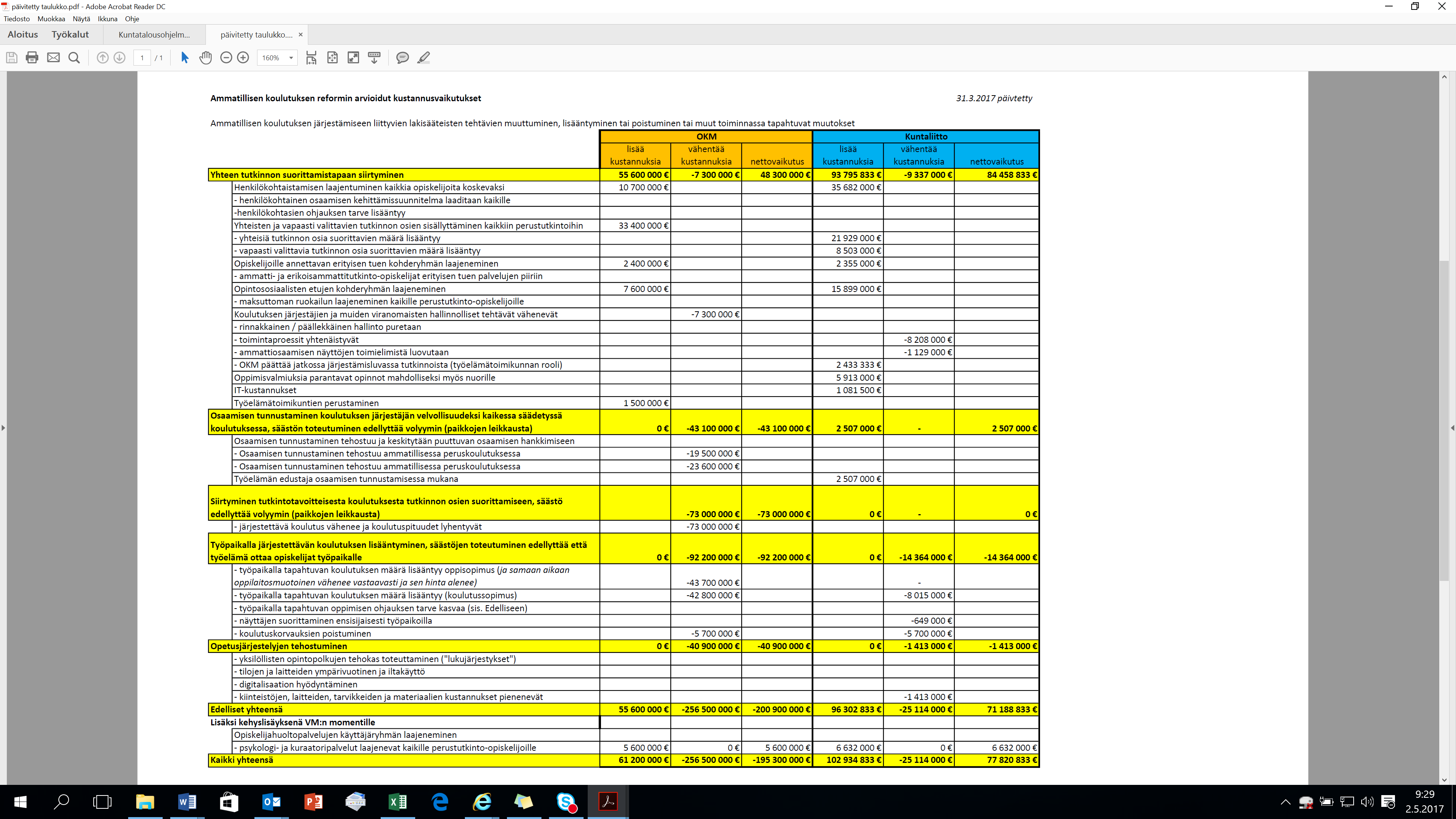 